ACTIVIDAD 3:  DE ESCRITURA Y COMPRENSIÓN.Objetivos de las actividades:- Leer y comprender el texto.- Observar y describir la imagen, empleando escritura espontánea.  La actividad tiene que ser realizada en la copia. Luego se pegará en el cuaderno de clases.¿Quién es quién?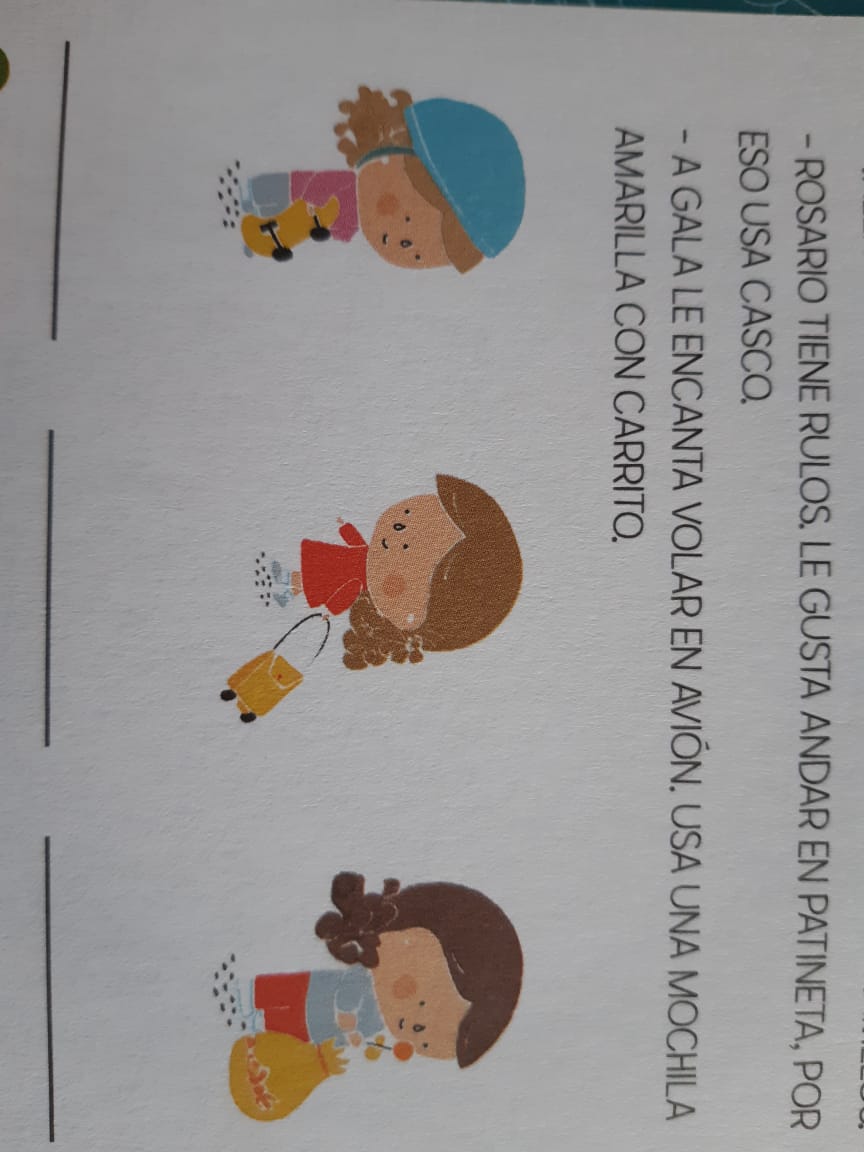 Leé las pistas para descubrir cómo  se llama cada nena y escribí en nombre de cada una en el renglón. Valentina es muy golosa. Le gusta comer caramelos.Rosario tiene rulos. Le gusta andar en patineta, por eso usa casco.            A Gala le encanta volar en avión. Usa una mochila amarilla con carrito.   Escribí cómo es Camilo.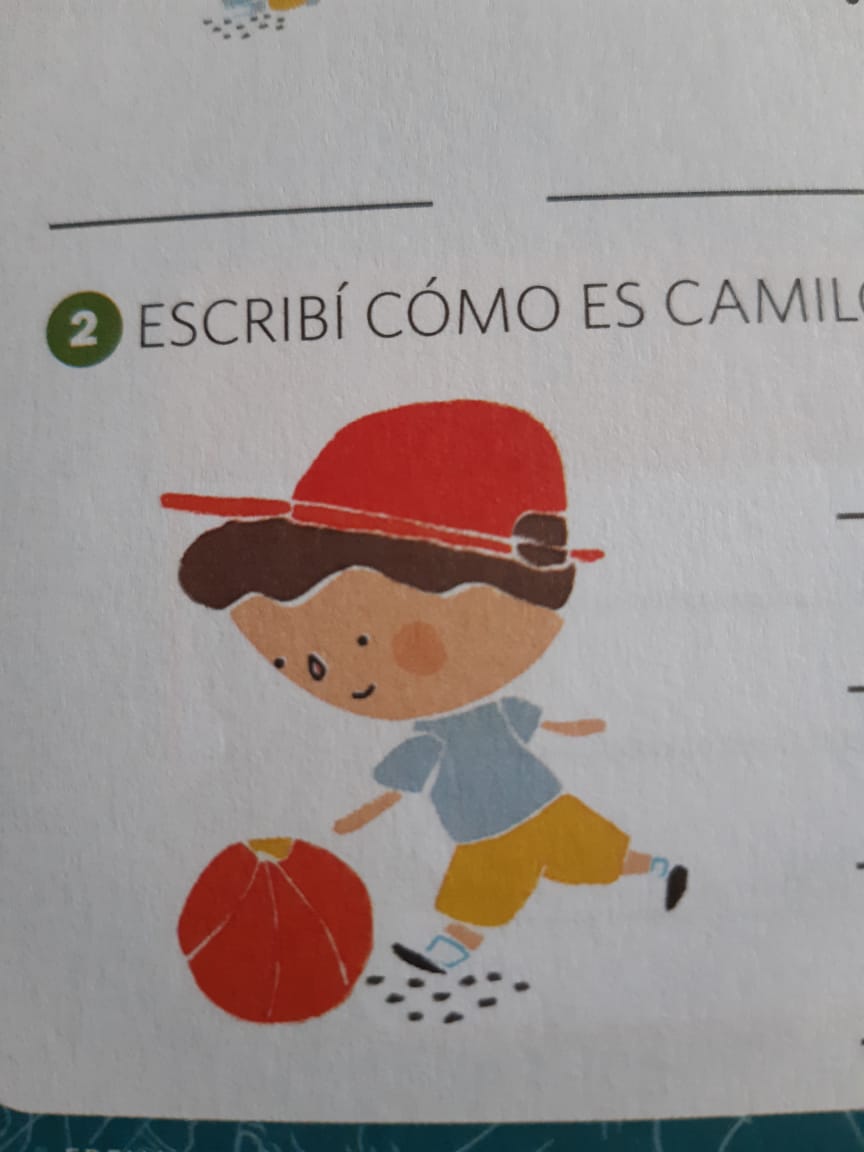 Ahora dibújate vos y escribí cómo sos y qué te gusta hacer. 